Apollo Elementary PTA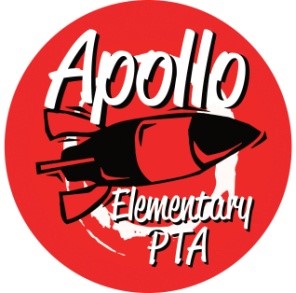 Membership Meeting Minutes6:30 PM, Zoom June 9, 20216:32 pm: Call to Order  Presidents’ Report -  Amita Nair & Laurelle Graves New Board Members for 2021-22Amita Nair introduced the new PTA board 21-22Co-President – Laurelle Graves, Co-President - Laura NiVice president –Rupy Kaur, Secretary – Jen Davis, Treasurer – Erin Wong (Introduced Erin tonight and her intension to be our treasurer next year. Since Erin is a community member and is not currently Apollo PTA member, she will join after July 1, 2021, and we will have a vote in September’s general membership meeting)Open Positions for 2021-2022 School YearOpen Position includes Director of Program, Director of Fundraising, Director of Volunteer, and some chair positions.This coming year will still be lots of uncertainty, it will be a good year to join the PTA board because it will be expected as a lighter year, less programs and less events. If anybody is interested, or know anybody who might be interested, please reach out to Laura/Laurelle: president@apollopta.org.Secretary’s Report Approval of Minutes from April 21, 2021. No questions or changes were needed. Minutes were accepted as written. Treasurers’ Report—Alexa Fisher & Jessica Shields Vote on proposed 2021-2022 BudgetThis budget is also available online. Our proposed budget doesn’t change much next year. No questions on proposed budget. Motion to approve proposed budget 2021-2022 made by Kristi Hammond.  Alexa Fisher Second. All others are in favor to approve the proposed budget. Nobody opposed. The proposed budget is approved.Treasurer’s Report from May 2021No questions on Treasurer’s Report. The only checks that Alexa wrote this month are all from staff allotment. Not many changes from previous months. We will file the Treasurer’s report for audit.Another thing for treasure is the bank signer will need to be changed for next year. Amita Nair, Alexa Fisher will need to removed as bank singer. Laurelle Graves whose name has already been the bank signer. Laure Ni and Erin Wong’s names need to be added as bank signers for the coming newschool year. They need to go to the local Bank of America’s branch and complete a series of paperwork, sometimes after July 1, mostly we do it in August. Need to check if Erin’s name can be added before she gets voted in. The process needs to be completed before any new checks get signed.Director & Committee Reports Programs – Laura Ni School supplies: as this morning we have sold 103 supplies kits, which is pretty good as we expectedFor Clorox wipes: all parents who bought the kits last year have been notified and let them know they can contact front office if they want their wipes, otherwise the wipes will be donated to school. Expect most of the wipes will be donated to school.STEM month: we totally get 33 student participants. The committee decided to give each participant a certificate plus a little treat. Students also voted for their favorite projects. The prizes for the winners will be given before the school year ends.Math in Action: all 15 challenges have been out. This year is very low key, we won’t give out prizes. But next year, we are hoping to resume the prizes for participants.Fundraising – Kristi Hammond In the process of writing the check, it’s going to the school and then go to the district after that. The check amount we raised is $27,509.69. We have been in contact with the district. We have facilities come out on Monday to look at the playground and check. Hopefully Superintendent Ron Thiele can come some point in the near future. We have a tentative date, maybe in the next month or so.Communications – Amita Nair Yearbook: still available to order on treering. The link is on our PTA website. You can order the yearbook for the last 4 years and you can still custom the pages.ISF – Laurelle Graves:Tools4School: August 12, 12pm-4pm, the same day the ISD will have the EVP help.Membership – Jennifer Khumalo Had the name/prize drawing, the winner is excited and made an arrangement to pick the prize at school. 8/1 can start the new member enrollment. That will be the time we can begin to start to hit the ground rolling for next year. Reminder for the new parents, please do not sign up for PTA membership until after 8/1, otherwise it will count towards this school year instead of next school year.Art – Laurelle Graves Had a meeting with Karen Harmon who is the Elementary Art Curriculum Specialist from district. Good news is she is still the new school year’s art coordinator. We will still have the art docent next year, the district asked that we do not start art docent lessons until January, 2022 because the district will have lots of going on to help kiddo will resituated to the building at the beginning of the school year. Art Docent Volunteers will be needed but more strict next year. They are moving towards that and make plans for that. Stay tuned. Family & Community Engament (FACE) - Pauline Reyes & Vasudha Sharma We are currently have word cloud fun contest going on. Students can send a word/art work/write about a word they choose. Due date is 6/12. They will draw the prize the next day.In coming Kindergarten facebook page: Jessica Shields will set up the facebook page and send the link to FACE team.Outreach – Laurelle GravesLast power pack pick up 6/10 and 6/11 at the Farmers insurance over by chunks donuts. It will be 9am-11am and 3pm-5pm. Two boxes per kid. We have lots of packs available.Parent Ed/Parent Wiser—Laurelle Graves – nothing new until next yearSafety—Laurelle GravesNeed people to help pack the emergency back packs.In August we will know how to pack it.If interested in helping out, email Laurelle at president@apollopta.orgTeacher Liaison – Jen DavisThanks to PTA for supporting the teachers. Teachers will be back in August and get ready for 2021-2022. Email directly if have questions to teachers.Special Needs—Kimbie PopeNo news to reportNo new business7:00 pm: Rocket Report presented by Principal Harris Thanks to Erin Wong for volunteering treasurer as a community member for next school year.About facilities, I think they came earlier than I arrived at school. I do not have any contact from anybody. Expect to see Superintendent Thiele to come.10 families contacted for Clorox wipes and some of them scheduled pick up.5th grade promotion: Teachers and staff will do the same thing as last year. Teachers and staff will show up on Wednesday 6/16 2pm-3:30pm. Scheduling 10-15 minutes for each class for driving up. The campus will be decorated. It will be a lot of fun. 5th grade teachers have already sent out the notice. It’s rain or shine. Students are excited. Mr. Johnson has music too. There will be staff or para to help line up the cars and classes.Last day of school Thursday 6/17. In-person hybrid kids and remote students will have class from 9am – 11:30am. Special service kids will receive service between 9:15am to 11:45am. ISD report card and final grades will be available the end of the last day of school. Final grades should reflect how students perform on assessments and assignments relative to grade level expectations. Some cases you will find that you receive NA which means not access. It’s really common due to COVID. The example is the asynchronized music and PE class.Our teaching and learning services, instructional coaches, over last year about April put out essential learning school, remote learning, moving forward and aligning with our curriculum standards. We will also be doing this next year. We will help our teachers, because we all anticipate that they will have kids even with wider away of their experience of their learning this year. Need to find a way all the elementary the best we can. That’s the reason that we will use iReady reading and math assessment because they can tell teachers which point students are missing and need support services.In the Fall, 4th grade students will take reduced SBA 3rd grade test, and 5th grade students will take a reduced SBA 4th grade test. Possibly not science and not quite how reduced amount will be on Math.Laptops and hotspots and anything checked out from school return date is 6/17, 12-3:30pm, 6/18 and 6/23 Mon, 9-2:30pm.Current 3rd grade students, the returning laptop and hotspots, because all of them have some reading programs to be able to meet certain grade criteria by law to have reading support and get ready for 4th grade. So their laptops and hotspots return date extends to 8/6 to the district office or Issaquah high school.EVP process will start in August, everybody needs to do it, including incoming kindergarten. 8/9-8/15 will be date for EVP process.In the Fall, the district is expecting to be back full time in person. OSPI says that social distancing should be at least 3 feet, however, 3 feet should not be a blocker for in person education. Masks will be worn in the classroom. While masks off, will be socially distance, think about cafeteria. Right now, we have LRC and rocket club kids who are anticipating lunch at school. We have 20 lunch table, 4 kids per table. So if we have 500 students, we might have 8 lunches.School tours: we haven’t do the school tours for new families for over a year. School will do a video and have a plan on 8/18 around 6pm to show new families school virtually. If the guidance changes, we might do physical tour maybe the last week of August. Or maybe both. It will welcome all the families and will put out more information on school E-news.School will start on 8/31 for 1st-5th grades, 9/3 for kindergarten.Staff change: Most of the change related to RIF. One is from Access. We have class sessions reduced due to low student enrollment. 2 teachers’ retirement, 1 on leave. One Access is Kazimi, she will go to Maple Hills Elementary. Corbett will be Kindergarten teacher. Faddis was RIF and called back to Grand Ridge Elementary which will be the first time they will have kindergarten classes. Lauren Johnson will move to Maple Hills. Doshi will move to Sunset Elementary 4th Grade. Overload position, Yipe and Christensen are both overload teachers, in the past we have overload sections, they have overload worktime. This year, this won’t happen. They both have RIF and recall process. We will share PE with Newcastle and teacher name is Kathy Brumley, Music will share with Briarwood and teacher name is Catherine Bean. Nona Wright, our instructional coach is retiring. Ann Wertz will be our new instructional coach. We will be sharing instructional coach with Newcastle. Ann is currently 2nd Grade teacher at Briarwood but she’s former instructional coach in SC. Cathy Gilbert takes long term leave. Stephanie Stevens will be in the substitute role. Tiffany is a Liberty Patriots grad. Karen Bankson is retiring. Kimberly Raymond will be our lead kitchen staff.Curriculum Night: 9/21 and 9/23. Plan to hold it on zoom but might be inside building.Student picture day is scheduled for 10/5, student vision and hearing is scheduled for 10/6 and 10/7Question: Do you know if there’s any changes for 5th grade teachers and SAGE teacher? Answer: SAGE teacher is in the overload contract and they have been RIF and in recall process. We didn’t hear who will be our new SAGE teacher yet. For 5th grade, Brennen will be still on leave next year. We also lose a session next year for 5th grade. So it will be Davis, Woodbury, Fernandez and Ferranti (MERLIN).Question: When will we hear back from highly capable test result? Answer: not yet send it out but might be the end of this week. It will be sent out the mails the week of last week of school or the week after.Question: If the 5th grade parent arrives earlier than their assigned time, what will they do? Answer: they might need to wait at a close by location until their time is up.7:39 pm     AdjournAmita NairLaura NiJane Harris - PrincipalLaurelle GravesAlexa FisherErin WongAmie O’jerioCristal ColleranJen DavisJennifer KhumaloJessica ShieldsKrishnamoorthyKristi HammondPauline ReyesRachel HearnSiddi PetalYuling Zhu